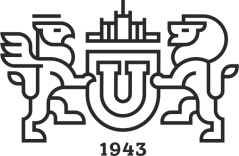 ПРОТОКОЛ__________								№ ______г. Челябинскзаседания жюри конкурсаВысшая школа экономики и управленияМетодическая комиссия «Экономика и финансы»по номинации «Лучшая магистерская диссертация»секция: Экономические и управленческие наукиЖюри конкурса в составе 5 человек утверждено распоряжением от «  8 октября »  2021 г.  На заседании присутствовало  6 человек.Результаты  заключительного  тура конкурса оценивало  жюри в составе:Председатель жюри Соловьева Ирина Александровна – зав. кафедрой ЭиФ, профессорЧлены жюри:Кучина Елена Вячеславовна – профессор кафедры ЭиФ (зам. председателя)Вайсман Елена Давидовна – профессор кафедры ЭиФПросвирина Ирина Игоревна – профессор кафедры ЭиФТишина Валентина Николаевна – доцент кафедры ЭиФСекретарь – Губарева Вера ИвановнаЖюри конкурса рассмотрено 10 научных работ студентов.Жюри конкурса рекомендует: Признать победителями и наградить дипломами 1-ой степени 3 шт.    научных работ следующих студентов:Суворову Веронику Алексеевну  ВШЭУз-354(Ф.И.О. студента, факультет, группа)Левину Арину Андреевну ВШЭУз-349(Ф.И.О. студента, факультет, группа)Березовскую Анастасию Эдуардовну ВШЭУз-373(Ф.И.О. студента, факультет, группа)2. Признать призерами и наградить дипломами 2-ой степени  3 шт.Болышева Кирилла Олеговича ВШЭУз-360(Ф.И.О. студента, факультет, группа)Хасанову Диляру Радмилевну ВШЭУз-354(Ф.И.О. студента, факультет, группа)Прохорову Дарью Вадимовну ВШЭУз-350(Ф.И.О. студента, факультет, группа)3.Признать призерами и наградить дипломами 3-ей степени 3 шт.научных работ следующих студентов:Усачеву Екатерину Владимировну ВШЭУз- 350(Ф.И.О. студента, факультет, группа)Махонина Никиту Юрьевича ВШЭУз-354(Ф.И.О. студента, факультет, группа)Ишбулатову Надежду Дмитриевну ВШЭУз-360(Ф.И.О. студента, факультет, группа)4. Наградить дипломами участника следующих студентов:Рожкову Татьяну Андреевну ВШЭУз-354(Ф.И.О. студента, факультет, группа)5. Рекомендовать к награждению следующих сотрудников:- объявить благодарность за большой объем и высокое качество  методической  и организационной  работы в ходе проведения конкурсаВайсман Елене Давидовне, профессору кафедры ЭиФ(Ф.И.О.  преподавателя, должность)Соловьевой Ирине Александровне, профессору кафедра ЭиФ(Ф.И.О. преподавателя, должность, кафедра)Подшиваловой Марии Владимировне, профессору кафедры ЭиФФ.И.О.  преподавателя, должность)Кучиной Елене Вячеславовне, профессору кафедры ЭиФФ.И.О.  преподавателя, должность)Просвириной Ирине Игоревне, профессору кафедры ЭиФФ.И.О.  преподавателя, должность)Ждановой Нине Викторовне, доценту кафедры ЭиФ(Ф.И.О. преподавателя, должность, кафедра)Бутриной Юлии Владимировне, доценту кафедры ЭиФ(Ф.И.О. преподавателя, должность, кафедра)Сухих Елене Генриховне, доценту кафедры ЭиФ(Ф.И.О. преподавателя, должность, кафедра)Анализ представленных работ: Рецензии прилагаютсяКраткие выводы о результатах конкурса (замечания и предложения членов жюри, участников по совершенствованию организации и проведения конкурса) Конкурс проведен в соответствии с регламентом, замечаний и предложений нет.Председатель жюри                                     ______________  (И.А. Соловьева) Члены  жюри:                                                   _______________ (Е.В. Кучина)                                                                 ________________      (Е.Д. Вайсман)          __ ________     (И.А. Просвирина )        ______________      (В.Н. Тишина)Министерство образования и науки российской федерацииКОНКУРС НАУЧНО-ИССЛЕДОВАТЕЛЬСКИХ РАБОТ СТУДЕНТОВ